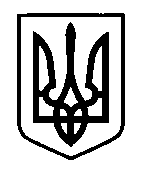 УКРАЇНАПрилуцька міська радаЧернігівська областьУправління освіти Про організацію обліку дітей дошкільного віку      Відповідно до наказу управління освіти і науки Чернігівської обласної державної адміністрації від 04.06.2007  № 244 «Про організацію обліку дітей дошкільного віку» для прогнозування мережі дошкільних навчальних закладів на 2016-2017 навчальний рік відповідно до освітніх запитів населення  та з метою створення умов для здобуття громадянами міста дошкільної освітиНАКАЗУЮ:1.Керівникам дошкільних навчальних закладів та навчально-виховного комплексу «Школа І ступеня – дошкільний заклад № 15», відповідальним особам за організацію обліку дітей дошкільного віку на закріплених територіях обслуговування (наказ управління освіти міської ради від 14.06.2007  № 194 «Про організацію обліку дітей дошкільного віку»): Видати наказ про уворення робочих груп з обліку дітей та забезпечити умови  їх роботи.З 01 червня по 01 липня 2016 року скласти списки дітей дошкільного віку на підставі документів первинного обліку громадян, що зберігаються в житлово-експлуатаційних організаціях, управліннях житлово-будівельних кооперативів, органах місцевого самоврядування.У термін до 15 липня 2016 року уточнити  безпосередньо за місцем проживання, складені списки дітей, які не перебувають на первинному обліку, але проживають на даній території.До 01 серпня 2016 року подати уточнені списки дітей (ПІП, дата народження, домашня адреса з приміткою про різні форми здобуття дітьми дошкільної освіти) в управління освіти міської ради.Списки дітей щорічно поповнювати, зберігати до моменту вступу їх до школи.2.Контроль за виконанням даного наказу покласти на спеціаліста І категорії управління освіти Лазебну Н.І.Начальник управління освіти							С.М.ВОВК18 травня 2016 р.НАКАЗм. Прилуки№ 206 